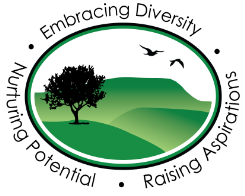 I am coming back to school soon. It is going to be different to what we are used to.There are some new rules we have to follow to keep everyone safe and well from corona virus Corona virus makes us very poorly We will come to school / college for a few days not 5 days at the moment The government say some pupils / students can come back to school / college School / college will be different to what I am used to. Everyone has to do things to keep safe and well so we will be doing things a bit different at the moment. The government says we have to be in smaller groups, so I will only see some of my friendsThe school bus will be different. The government says we have to have just a few people on the bus. The government says we have to keep washing our hands for 20 seconds every time we arrive at school / collegeafter touching our face/ nosebefore we eat or touch foodafter going to the toilet.We have to catch our coughs and sneezes in a tissue, throw it away and then wash our hands. We have to keep our toys, books and resources clean.We must not touch each other and try to keep our distance. We will have different ways of working in school / college, a different timetable We will have different ways of working in school / college, break times will be different we have to keep our distance from others so we will have our break times at different times to the other classesWe will have different ways of working in school / college lunch times will be different, we will eat in our classrooms and go out to play at a different time. It is going to be different to what we are used to, we will come to school / college for a few days not 5 days yetIt will be different and we are all getting used to doing things in a different way so we can all keep safe and well.   Parents / carers and school staff will help me to understand what I have to do and will help me to keep safe and well. Everyone will talk to me to help me to get used to the different rules we have to follow in school /college. Everyone will help me to keep myself and others safe.